        ҠАРАР                                                                                 РЕШЕНИЕ   «22»  декабрь  2017й.                                  № 66                «22» декабря 2017 г.                                                                        Об участии  с.Ассы сельского поселения Ассинский сельсовет в  проекте                      поддержки  местных инициатив (ППМИ)          В соответствии с Федеральным законом от 06.10.2003г. №131-ФЗ «Об общих принципах организации местного самоуправления в Российской Федерации»  Совет сельского поселения  Ассинский  сельсовет  муниципального района Белорецкий район Республики Башкортостан  РЕШИЛ:Информацию главы сельского поселения о программе поддержки местных инициатив  принять к сведению. Принять участие  в  проекте программы поддержки местных инициативАдминистрации сельского поселения Ассинский сельсовет  организовать  изучение общественного мнения населения сельского поселения о наиболее важных проблемах для участия  в конкурсном  отборе проекта  ППМИ.Провести общее   собрание населения  с.Ассы по отбору приоритетной проблемы  для участия  в конкурсном  проекта ППМИ. Настоящее решение опубликовать путем размещения на информационном стенде по адресу: 453562, Республика  Башкортостан, Белорецкий район, с. Ассы, ул. Мубарякова, 25/1          Глава сельского поселения                                      В.Г.Юсупов.БАШКОРТОСТАН РЕСПУБЛИКАhЫ                      БЕЛОРЕТ РАЙОНЫмуниципаль районЫНЫңАСЫ АУЫЛ СОВЕТЫАУЫЛ БИЛәМәһЕСОВЕТЫ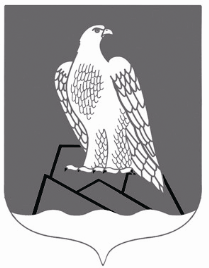 СОВЕТСЕЛЬСКОГО ПОСЕЛЕНИЯАССИНСКИЙ СЕЛЬСОВЕТ Муниципального района Белорецкий район РЕСПУБЛИКИ БАШКОРТОСТАН